Programme de la journée du jeudi 16 avril 2020 : CM1Voici les activités que vous pouvez réaliser chez vous.Défi du jour : françaisCharade :Mon premier est une conjugaison du verbe "avoir", ou une préposition Mon deuxième signifie aussi "personnes" Mon troisième est un adjectif démonstratif singulier Mon quatrième écrit sur le tableau noir  Et mon tout est un individu qui pratique l'espionnage. Qui suis-je ?Dictée (semaine 4 – période 4) : dictée écrite au présent de l’indicatifSon extraordinaire don d’observateur et son esprit inventif se retrouvent dans les dessins tirés de ses carnets.
Mathématiques : calcul mentalMémoriser les tables de 2 et de 4 : 8 x 2 ; 7 x 2 ; 5 x 4 6 x 2 ; 3 x 4 ; 5 x 2 ; 9 x 4 ; 6 x 4 ; 2 x 3 ; 7 x 4 Réponses : 16 – 14 – 20 – 12 – 12 – 10 – 36 – 24 – 6 – 28. Français : conjugaisonJe peux m’aider de la leçon sur le présent de l’indicatif, le futur de l’indicatif et l’imparfait de l’indicatif.Je m’entraine :Réécris les phrases suivantes au présent de l’indicatif :Tu rangeas tes affaires.   ………………………………………………………….Je mangeais un fruit.   …………………………………………………………….Vous rinciez la vaisselle.    …………………………………………………………Tu longeras les murs.  ………………………………………………………………Ils lançaient le ballon. ……………………………………………………………..Vous avez compris la leçon.   …………………………………………………….Tu rentreras plus tard.    …………………………………………………………….Ils sont arrivés ensemble.    …………………………………………………………La neige a tout recouvert.   …………………………………………………….…Les joueurs furent courageux.  ……………………………………………………..Relève les verbes conjugués, indique le temps auquel ils sont conjugués et écris leur infinitif.Elle partait de chez elle à 7 heures et quart. Avant de commencer son travail, elle prenait un café avec Julien, son collègue. Elle travaillait de 8 heures à midi. Après avoir terminé son travail, elle allait se promener dans un parc. Elle se promenait pendant une heure et puis elle rentrait. Comme chaque soir, elle faisait quelques courses au supermarché du coin, elle parlait quelques minutes avec la voisine et elle rentrait pour préparer le repas. Sylvie vivait seule. Elle n’avait pas d’animaux et elle était heureuse comme ça. Ce soir, comme chaque soir, elle mangera en regardant la télé. Quand elle aura regardé son programme préféré, elle fera la vaisselle et elle téléphonera à une amie.HistoireLe temps des rois François 1er :      ✓ Je reprends ma leçon sur Saint Louis (Louis IX) vue en classe.       ✓ Je reprends le travail fait sur la Renaissance.Je reprends le travail fait sur François 1er.Je lis les documents et réponds aux questions :Au XVIème siècle, la France était le pays le plus peuplé (16 millions). Dans la première moitié du siècle, le pouvoir du roi de France ne cesse de grandir (utilisation du Français à la place du Latin, nomination des Évêques par le roi...). Les merveilles de la Renaissance rapportées des guerres d'Italie par François Ier ajoutaient au prestige de la cour de France. Au XVe et au XVI e siècle, l’Italie connut un intense renouveau intellectuel et artistique que l’on appelle « la renaissance ».L’art de la renaissance se répandit en France au XVI e siècle, sous le règne de François 1er, qui fit venir des artistes italiens comme Léonard de Vinci, encouragea les peintres et les sculpteurs et ordonna la construction de magnifiques châteaux comme celui de Chambord.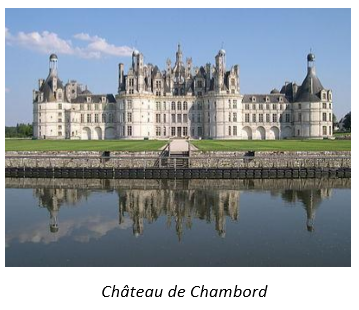 La vallée de la Loire, connue comme « Le Jardin de la France » a été la résidence favorite des Rois de France durant la Renaissance. Ils sont des édifices pour la plupart bâtis ou fortement remaniés à la renaissance française, à un moment où le pouvoir royal était situé sur les rives du fleuve, de ses affluents où à proximité de ceux-ci (XVème et XVIème siècles).Le château de ChambordRechercher les particularités du château de Chambord sur Internet.Près de quel fleuve et de quelles villes se trouve le château ?;;;;;;;;;;;;;;;;;;;;;;;;;;;;;;;;;;;;;;;;;;;;;;;;;;;;;;;;;;;;;;;;;;;;;;;;;;;;;;;;;;;;;;;;;;;;;;;;;;;;;;;;;;;;;;;;;;;;;;;;;;;;;;;;;;;;;;;;;;;;;;;;;;;;;;;;;;;;;;;;;;;;;;;;;;;;;;;;;;;;;;;;;;;;;;;;;;;;;;;;;;;;;;;;;;;;;;;	…..Qui a fait construire ce château ?;;;;;;;;;;;;;;;;;;;;;;;;;;;;;;;;;;;;;;;;;;;;;;;;;;;;;;;;;;;;;;;;;;;;;;;;;;;;;;;;;;;;;;;;;;;;;;;;;;;;;;;;;;;;;;Combien y a-t-il de pièces ?;;;;;;;;;;;;;;;;;;;;;;;;;;;;;;;;;;;;;;;;;;;;;;;;;;;;;;;;;;;;;;;;;;;;;;;;;;;;;;;;;;;;;;;;;;;;;;;;;;;;;;;;;;;;;;;;;;;;;;;;;;;;;;;;;;;;;;;;;;;;;;;;;;;;;;;;;;;;;;;;;;;;;;;;;;;;;;;;;;;;;;;;;;;;;;;;;;;;;;;;;;;;;;;;;;;;;;;;;;;;Combien y a –t-il d’escaliers ?;;;;;;;;;;;;;;;;;;;;;;;;;;;;;;;;;;;;;;;;;;;;;;;;;;;;;;;;;;;;;;;;;;;;;;;;;;;;;;;;;;;;;;;;;;;;;;;;;;;;;;;;;;;;;;e) Combien y a-t-il de cheminées ?;;;;;;;;;;;;;;;;;;;;;;;;;;;;;;;;;;;;;;;;;;;;;;;;;;;;;;;;;;;;;;;;;;;;;;;;;;;;;;;;;;;;;;;;;;;;;;;;;;;;;;;;;;;;;;A quoi servait ce château ?;;;;;;;;;;;;;;;;;;;;;;;;;;;;;;;;;;;;;;;;;;;;;;;;;;;;;;;;;;;;;;;;;;;;;;;;;;;;;;;;;;;;;;;;;;;;;;;;;;;;;;;;;;;;;;;;;;;;;;;;;;;;;;;;;;;;;;;;;;;;;;;;;;;;;;;;;;;;;;;;;;;;;;;;;;;;;;;;;;;;;;;;;;;;;;;;;;;;;;;;;;;;;;;;;;;;;;;;;;;.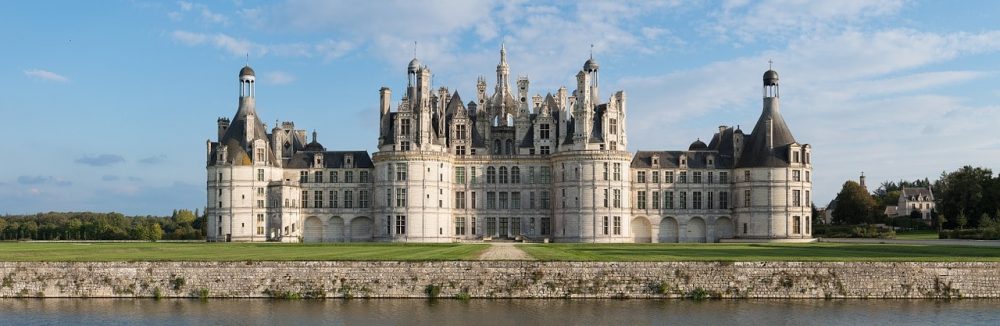 Verbes conjuguésTempsInfinitif